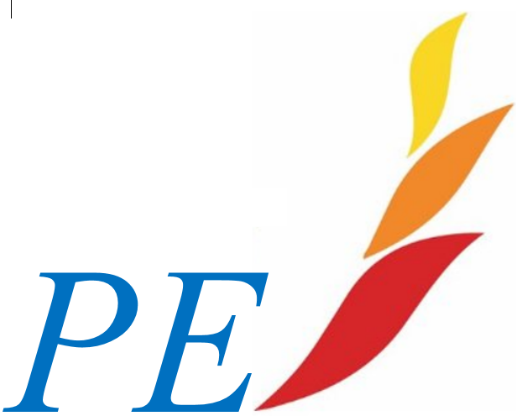 Hockey Work Booklet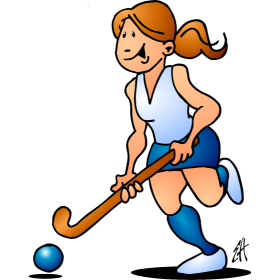 Hockey Teaching PointsUsing the knowledge that you have gained from lessons and information you can find on the internet complete this teaching skills card to evaluate your own ability.  You need to break down the skill into small chunks and different elements you need to check for. Rules of HockeyName 10 different rules for hockey, using information that you have learnt in lesson or information you have found on the internet.https://www.playquicksticks.co.uk/how-to-play/rules-of-quicksticks/https://www.englandhockey.co.uk/page.asp?section=1146&sectionTitle=Rules+of+HockeyResearch information about the female hockey England team and about their Rio 2016 Olympics success and write 5 key facts about them.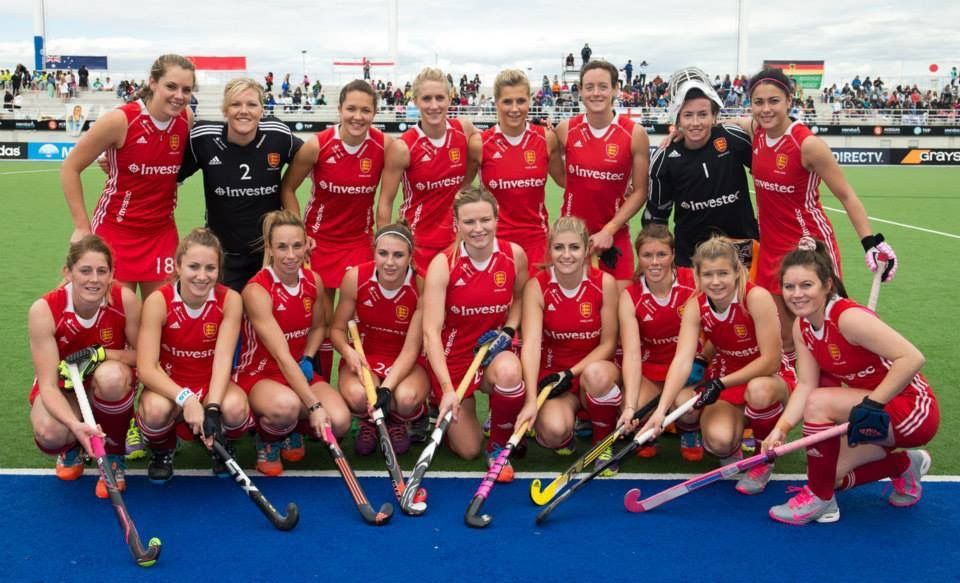 Research some more information online:-https://www.youtube.com/watch?v=mEywEHcrRAUhttps://www.youtube.com/watch?v=ZaiyfEvHRuAhttp://www.englandhockey.co.uk/playerint.asp?section=44&sectionTitle=Current+International+Playershttps://www.standard.co.uk/sport/women-s-hockey-world-cup-2018-england-squad-guide-for-london-a3892646.htmlWrite five key facts about the Women’s hockey team1.2.3.4.5.Self regulationThis term you have had a focus on improving the Montsaye’ s value of Resilience. You have done this by learning about developing self-regulation. Below is what is expected from a Year 7 student in relation to self-regulation – Take time to reflect and give an example of how you have demonstrated each of these in your Hockey lessons this term.If you would like to take part in extra-curricular activities within the PE department – please see our timetable of activities below.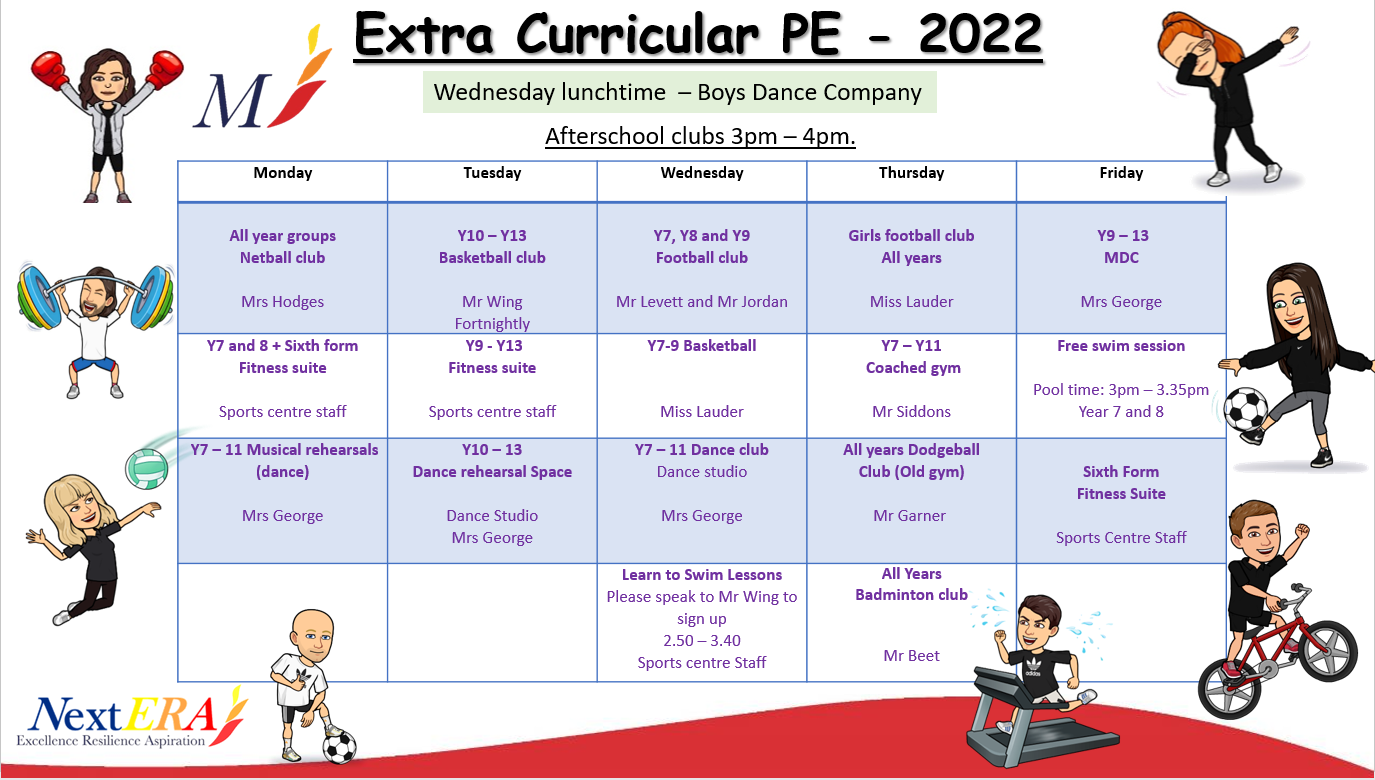 DribblingDribblingDribblingDribblingDribblingDribblingStepCan you ….Self-AssessmentSelf-AssessmentSelf-AssessmentHow can I improve?1I can use the correct grip2I keep a straight back, bend at the knees and am able to look up when dribbling3I can dribble with the ball whilst moving slowly and keep it “glued” to the end of my stick. 4I can increase my speed by “tapping” the ball in front of me a short distance whilst maintaining control5I can use the Indian dribble in practices.6I can use the Indian dribble in match play. Push PassPush PassPush PassPush PassPush PassPush PassStepCan you.......Self-AssessmentSelf-AssessmentSelf-AssessmentHow can I improve?1I can use the correct grip2I keep a straight back, bend at the knees 3I keep the ball in contact with the stick from the start of the pass and follow through on release 4There is no audible knocking/slapping noise of the stick on ball5I can apply power to my pass to move the ball over short and moderate distancesDribblingDribblingDribblingDribblingDribblingDribblingStepCan you ….Self-AssessmentSelf-AssessmentSelf-AssessmentHow can I improve?1I can use the correct grip2I keep a straight back, bend at the knees and am able to look up when dribbling3I can dribble with the ball whilst moving slowly and keep it “glued” to the end of my stick. 4I can increase my speed by “tapping” the ball in front of me a short distance whilst maintaining control5I can use the Indian dribble in practices.6I can use the Indian dribble in match play. Rule12345678910Example of self regulationExample you have demonstrate in hockeyis able to maintain educational focus during all activities. Demonstration of excellent sportsmanship behaviourIs able to take on board constructive criticismIs highly competitive but also considerate to others in competitionIs gracious when winning or in defeat on most occasions